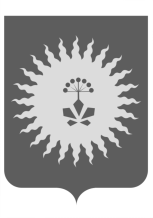 АДМИНИСТРАЦИЯ АНУЧИНСКОГО МУНИЦИПАЛЬНОГО РАЙОНА
П О С Т А Н О В Л Е Н И Е10.08.2020                                         с. Анучино                                №   552Руководствуясь Жилищным кодексом Российской Федерации, Федеральным законом от 27.07.2010 № 210-ФЗ «Об организации предоставления государственных и муниципальных услуг», Федеральным законом от 06.10.2003 № 131-ФЗ «Об общих принципах организации местного самоуправления в Российской Федерации», Федеральным законом от 27.11.2017 № 355-ФЗ «О внесении изменений в Федеральный закон «О порядке рассмотрения обращения граждан Российской Федерации», Федеральным законом от 02.05.2006 № 59-ФЗ «О порядке рассмотрения обращений граждан Российской Федерации», Законом Приморского края от 11 ноября 2005 года № 297-КЗ «О порядке ведения органами местного самоуправления городских (сельских) поселений и городских округов Приморского края учета граждан в качестве нуждающихся в жилых помещениях, предоставляемых по договорам социального найма», Уставом, на основании протеста прокуратуры Анучинского района, Закона Приморского края от 16.09.2019 № 568-КЗ «Об Анучинском муниципальном округе», администрация Анучинского муниципального районаПОСТАНОВЛЯЕТ:Внести в административный регламент по предоставлению муниципальной услуги «Признание граждан малоимущими в целях принятия их на учет в качестве нуждающихся в жилых помещениях, предоставляемых по договорам социального найма», утвержденного постановлением администрации Анучинского муниципального района  от 09.11.2018г № 586 (далее – регламент) следующие изменения:   - в п.п.1 п.9.1.7 ст.9 регламента после слов «заключение независимого оценщика о рыночной стоимости имущества» дополнить словами «либо документы о кадастровой стоимости имущества»2. Общему отделу администрации Анучинского муниципального района опубликовать настоящее постановление в официальных средствах массовой информации и разместить в информационно-телекоммуникационной сети Интернет на официальном сайте администрации Анучинского муниципального района.3. Настоящее постановление вступает в силу со дня его официального опубликования.4. Контроль за исполнением настоящего постановления оставляю за собойИ.о. главы администрации Анучинскогомуниципального района                                                                   А.Я. ЯнчукО внесении изменений в административный  регламент                   предоставления администрацией Анучинского муниципального                    района муниципальной услуги  «Признание граждан малоимущими в целях принятия их на учет в качестве нуждающихся в жилых помещениях»,  утвержденного постановлением администрации Анучинского муниципального района  от 09.11.2018г № 586